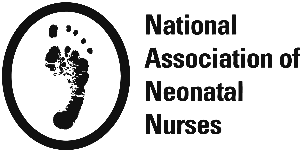 Applicant _________________________________________________NANN Research Grant Proposal Score SheetScoring :  1 = inadequate, 2 = below average, 3 = average, 4 = above average, 5 = superiorComponents that are not applicable (N/A) for a given proposal are not included in the total possible scoreGRAND TOTAL  :	 /	_ TOTAL POSSIBLE POINTSCRITERIASCORESCORESCORESCORESCORESCOREResearch ProposalN/A12345Title & Abstract: Clearly & accurately reflects problem/purpose, methods & relevance of proposalSpecific Aims: Clarity of aim/purpose with well-defined & specific research questions and/or  hypotheses for each aimBackground: Concise review and critique of current relevant empirical literature. Includes how variables relate within a conceptual framework as applicable.Significance: Extent to which study addresses identified gaps in neonatal care and leads to future research or practice changesPreliminary Data:  Extent to which preliminary data/previous work relates to proposed studyDesign:  Extent to which design clearly and correctly identified with appropriate justification/rationale for how it fits the problem/addresses the study aimSample: Clearly identified inclusion/exclusion criteria with justification of desired sample size and how eligible participants will be identifiedSetting: Identified recruitment site with support that desired sample can be recruited in clearly specified time frameMeasures:  Clear description of each measure/ including number of items, how scored, reliability/validity or sensitivity/specificity as appropriateProcedures: Clearly explained protocol including specifics of how recruitment will occur, how & when data will be collected and how well threats to study validity will be controlledData Plan: Clearly described plan for storing, managing & protecting data, including how data will be analyzed to address each research question/ hypothesis. Identifies a plan that assures statistical supportTimeline: Clearly described timeframe for all research activities over the funding period including start-up, recruitment, data collection & analysis, dissemination through presentations / publicationsCapacity Building: Addresses next steps to be taken, impact from anticipated findings on future research/practice and plan for disseminationHuman Subjects:   Identifies, summarizes, and addresses potential  risks to participants. Clearly outlines a plan for IRB approval from appropriate institution including how study personnel will obtain federally- required Training in the Responsible Conduct of ResearchReference List: Comprehensive list of all literature cited including key publications related to topic. Adherence to citation format specified for the NANN journal Advances in Neonatal CareConsistency of topic with NANN mission and research agendaInnovation: Extent to which proposal is innovative and shows originalityFeasibility: Extent to which project is feasible within the specified time frame, within limitations of study site for recruitment, and within budget and funding resourcesApplication is well-written & organizedOverall Quality Score of Research PlanTOTAL(possible points =	)Personnel/Investigator Criteria12345Principal Investigator/Co-Investigator QualificationsMentoring Plan: Identifies mentor/mentee with clear description of goals for the experience and frequency of meetingsBudget Within Specified LimitsBudget Justification AppropriateInstitution & Team CommitmentTOTAL(possible points =	)